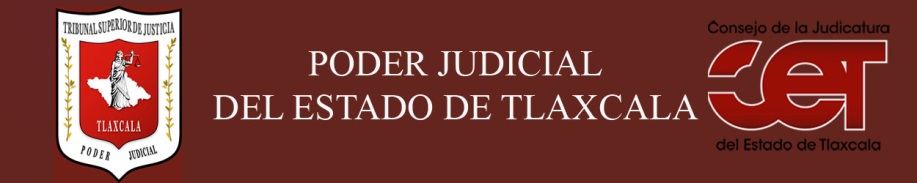 Formato público de Curriculum VitaeI.- DATOS GENERALES:I.- DATOS GENERALES:Nombre:RODOLFO ALFONSO MÉNDEZ ACAMETITLACargo en el Poder Judicial: SECRETARIO PROYECTISTAÁrea de Adscripción: SALA PENAL TERCERA PONENCIAFecha de Nacimiento: (cuando se requiera para ejercer el cargo) 18/09/1974II.- PREPARACIÓN ACADÉMICA: II.- PREPARACIÓN ACADÉMICA: Último grado de estudios:LICENCIATURAInstitución:BENEMÉRITA UNIVERSIDAD Periodo:1993-1998Documento: CERTIFICADOTítulo Profesional: 2611 ABOGADO, NOTARIO Y ACTUARIOCédula: 3162321Estudios Profesionales:Institución: Periodo: Documento: Cédula: III.- EXPERIENCIA LABORAL: a)  tres últimos empleosIII.- EXPERIENCIA LABORAL: a)  tres últimos empleosIII.- EXPERIENCIA LABORAL: a)  tres últimos empleos1Periodo (día/mes/año) a (día/mes/año):16/16/2002 A 14/11/2014Nombre de la Empresa:Nombre de la Empresa:PROCURADURÍA GENERAL DE LA REPUBLICACargo o puesto desempeñado:Cargo o puesto desempeñado:AGENTE DEL MINISTERIO PUBLICO Campo de Experiencia:  Campo de Experiencia:  PROCURACIÓN DE JUSTICIA2Periodo (día/mes/año) a (día/mes/año):Nombre de la Empresa:Nombre de la Empresa:Cargo o puesto desempeñado:Cargo o puesto desempeñado:Campo de Experiencia:  Campo de Experiencia:  3Periodo (día/mes/año) a (día/mes/año):Nombre de la Empresa:Nombre de la Empresa:Cargo o puesto desempeñado:Cargo o puesto desempeñado:Campo de Experiencia:  Campo de Experiencia:  IV.- EXPERIENCIA LABORAL: b)Últimos cargos en el Poder Judicial:IV.- EXPERIENCIA LABORAL: b)Últimos cargos en el Poder Judicial:IV.- EXPERIENCIA LABORAL: b)Últimos cargos en el Poder Judicial:Área de adscripciónPeriodo 1SALA PENAL TERCERA PONENCIA,  SECRETARIO PROYECTISTA01/04/2015 A LA FECHA23V.- INFORMACION COMPLEMENTARIA:Últimos cursos y/o conferencias y/o capacitaciones y/o diplomados, etc. (de al menos cinco cursos)V.- INFORMACION COMPLEMENTARIA:Últimos cursos y/o conferencias y/o capacitaciones y/o diplomados, etc. (de al menos cinco cursos)V.- INFORMACION COMPLEMENTARIA:Últimos cursos y/o conferencias y/o capacitaciones y/o diplomados, etc. (de al menos cinco cursos)V.- INFORMACION COMPLEMENTARIA:Últimos cursos y/o conferencias y/o capacitaciones y/o diplomados, etc. (de al menos cinco cursos)Nombre del PonenteInstitución que impartióFecha o periodo1EL PAPEL DE LA JURISPRUDENCIA INTERAMERICANA EN EL ORDEN JURÍDICO INTERNO DR. SERGIO GARCIA RAMÍREZUNAM- SNI05 AGOSTO 20152CONTROL DE CONVENCIONALIDAD Y JUECES CONSTITUCIONALES MGDO. MANUEL GONZÁLEZ OROPEZATEPJF14 MAYO 20153EL FEMINICIDIO Y SUS EXPECTATIVAS FRENTE AL SISTEMA PENAL ACUSATORIO EN MÉXICOMTRA. KARLA MICHEEL SALAS RAMÍREZPGR (FEVIMTRA), TSJ4TALLER DE MEDIOS DE IMPUGNACIÓN   MTRA. ROSALBA ELENA ZÁRATE HERRERASETEC02 AL 11 MAYO 20165JUZGAR CON PERSPECTIVA DE GENERO MGDA. ELSA CORDERO MARTÍNEZTRIBUNAL SUPERIOR DE JUSTICIA30, 31 MAYO,1, 2 Y 3 JUNIO 20166MEDIACIÓN EN MATERIA PENAL Y DE JUSTICIA PARA ADOLESCENTES MTRO. ROBERTO MONTOYA GONZÁLEZTRIBUNAL SUPERIOR DE JUSTICIA3, 4 Y 5 ABRIL 20177JUZGAR PARA LA IGUALDADDIRECCIÓN DE ESTUDIOS, PROMOCIÓN Y DESARROLLO DE LOS DERECHOS HUMANOS DE LA SUPREMA CORTE DE JUSTICIA DE LA NACIÓN22 MARZO 20178JUZGAR CON PERSPECTIVA DE GENERODRA. LETICIA BONIFAZ ALONSODIRECTORA DE ESTUDIOS, PROMOCIÓN Y DESARROLLO DE LOS DERECHOS HUMANOS DE LA SUPREMA CORTE DE JUSTICIA DE LA NACIÓN22 MARZO 20179LA EXTORSIÓN EN MÉXICOCOMISIÓN NACIONAL DE SEGURIDAD PUBLICA24 MARZO 201710CONFLICTO Y MEDIACIÓNDR. OTHÓN PÉREZ FERNÁNDEZ DEL CASTILLOUNIVERSIDAD DE ESTUDIOS DE POSGRADO EN DERECHO A.C. Y PRESIDENCIA DEL COLEGIO DE MEDIADORES CERTIFICADOS S.C20 ABRIL 201711LA JUSTICIA COTIDIANA EN MÉXICOTRIBUNAL SUPERIOR DE JUSTICIA13 JULIO 201712 CÓDIGO DE CONDUCTA PARA LOS FUNCIONARIOS ENCARGADOS DE HACER CUMPLIR LA LEYTRIBUNAL SUPERIOR DE JUSTICIA11 AGOSTO 201713DETENCIÓN Y TRATO A MENORES, RESPECTO Y PROTECCIÓN DE SUS DERECHOS HUMANOS PARA GARANTIZAR LA SEGURIDAD Y PROCURACIÓN DE JUSTICIATRIBUNAL SUPERIOR DE JUSTICIA18 AGOSTO201714DERECHOS HUMANOS Y VIOLENCIA (MODALIDAD EN LÍNEA)CNDH7 AL 31 DE AGOSTO  201715DECLARACIÓN SOBRE LA PROTECCIÓN DE TODAS LAS PERSONAS CONTRA LA TORTURA Y OTROS TRATOS INHUMANOS Y/O DEGRADANTESTRIBUNAL SUPERIOR DE JUSTICIA8 SEPTIEMBRE 201716IGUALDAD Y NO DISCRIMINACIÓNTRIBUNAL SUPERIOR DE JUSTICIA03 OCTUBRE 201717TERCERA OLEADA DE CONVERSATORIOS JURISDICCIONALES ENTRE LOS ESTADOS Y LA FEDERACIÓN SOBRE EL NUEVO SISTEMA DE JUSTICIA PENAL, DESDE LA ÓPTICA DEL JUICIO DE AMPARO PARA UNA ADECUADA CONSOLIDACIÓN TRIBUNAL SUPERIOR DE JUSTICIA20 OCTUBRE 201718DIPLOMADO EN ARGUMENTACIÓN JURÍDICATRIBUNAL SUPERIOR DE JUSTICIADICIEMBRE DE 2018 A MARZO DE 2018VI.- Sanciones Administrativas Definitivas (dos ejercicios anteriores a la fecha):VI.- Sanciones Administrativas Definitivas (dos ejercicios anteriores a la fecha):VI.- Sanciones Administrativas Definitivas (dos ejercicios anteriores a la fecha):VI.- Sanciones Administrativas Definitivas (dos ejercicios anteriores a la fecha):SiNoEjercicioNota: Las sanciones definitivas se encuentran especificadas en la fracción  XVIII del artículo 63 de la Ley de Transparencia y Acceso a la Información Pública del Estado, publicadas en el sitio web oficial del Poder Judicial, en la sección de Transparencia.XVII.- Fecha de actualización de la información proporcionada:VII.- Fecha de actualización de la información proporcionada:Santa Anita Huiloac, Apizaco, Tlaxcala, a 09 de Abril de 2018.Santa Anita Huiloac, Apizaco, Tlaxcala, a 09 de Abril de 2018.